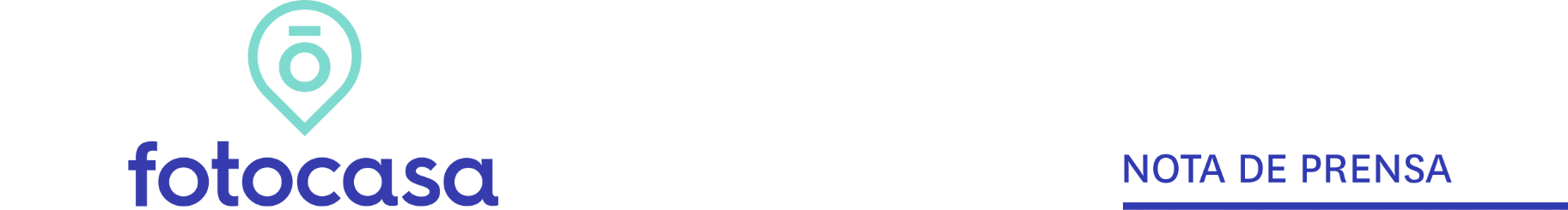 ANÁLISIS INCREMENTO PRECIO VIVIENDA ALQUILEREn los últimos cinco años el precio del alquiler se ha incrementado un 66% en Baleares, un 64% en Canarias, un 63% en Madrid y un 60% en Cataluña El alquiler en España se ha incrementado un 50% en los últimos cinco añosEn Extremadura (9%), Castilla-La Mancha (17%), Castilla y León (20%) y Asturias (22%) es donde menos se ha incrementado el alquiler desde 2014Valencia (69%) es la provincia española que más ha incrementado los precios del alquiler, seguida de Santa Cruz de Tenerife (68%) y Barcelona (66%)Eivissa es el municipio que más ha incrementado el precio del alquiler en los últimos años: un 93%El distrito y el barrio con mayor incremento acumulativo de España en los últimos cuatro años (desde 2015) se encuentran en Valencia y son: el distrito de Poblats Marítims (109%) y el barrio de Arrancapins (61%) Madrid, 12 de marzo de 2020En los últimos cinco años el precio de la vivienda en alquiler se ha incrementado un 50% en el conjunto de España en 2019, según los datos del análisis “La variación acumulativa del precio de la vivienda en alquiler en España” elaborado a partir de los datos del Índice Inmobiliario de alquiler de Fotocasa, que cuenta con un histórico de precios desde el año 2006.   Incremento acumulativo (%) del precio del alquiler en España por añosHaciendo una foto más detallada por comunidades autónomas se observa que en Baleares es donde más se ha incrementado el precio en los últimos cinco años, en concreto lo hace un 66%. Le siguen Canarias (64%), Madrid (63%), Cataluña (60%), Comunitat Valenciana (57%), Andalucía (42%), La Rioja (33%), Aragón (31%), País Vasco (30%), Cantabria (30%), Región de Murcia (29%) y Galicia (28%). En el otro extremo, Extremadura es la comunidad que menos ha subido el precio en los últimos cinco años, en concreto un 9%, seguida de Castilla-La Mancha (17%), Castilla y León (20%), Asturias (22%) y Navarra (27%).Incremento acumulativo (%) del precio del alquiler por CCAA (dic.2019)“En los últimos años el precio de la vivienda en alquiler ha experimentado grandes incrementos en el precio hasta llegar a alcanzar su máximo histórico a finales de 2019, con un precio medio de 10,18 €/m2 al mes. Esta gran escalada de los precios se ha propiciado debido a la enorme demanda de vivienda en alquiler que ha habido en nuestro país debido, en parte, a la imposibilidad del ciudadano medio a acceder a una vivienda de compra”, explica Ismael Kardoudi, director de Estudios de Fotocasa. “Baleares, Canarias, Madrid y Cataluña, comunidades en las que más se han incrementado los precios los últimos años, son las zonas en las que se concentra una mayor demanda de vivienda en alquiler ya que son núcleos económicos y demográficos, además de turísticos”, añade Kardoudi.Valencia, Santa Cruz de Tenerife y Barcelona, las provincias donde más sube el alquilerAnalizando los datos por provincias se observa que Valencia es la que más ha incrementado el precio del alquiler en los últimos cinco años, en concreto lo hace un 69%, seguida de Santa Cruz de Tenerife, en Canarias, que sube un 68% y Barcelona que incrementa un 66% el precio del alquiler. Islas Baleares (66%), Madrid (63%) y Las Palmas (62%) les siguen como las provincias en las que más han subido los precios en los últimos cinco años. De hecho, son seis las provincias que incrementan los precios por encima del 60%.En el otro extremo, la provincia de Zamora es la que menos ha incrementado el precio del alquiler en los últimos cinco años, en concreto lo hace un 6%. Le siguen la provincia de Cáceres (7%), Palencia (10%), Badajoz (11%), León (12%) y Burgos (12%).Eivissa incrementa el precio un 93% en cinco añosRespecto al análisis del incremento del precio medio del alquiler por municipios, 22 de los 92 analizados (24%) tienen una variación acumulativa por encima del 50% según Fotocasa. Eivissa es el municipio en el que más se incrementa el precio de la vivienda en España, un 93% en los últimos cinco años. Le siguen Arona, en Santa Cruz de Tenerife, que sube un 77%, Valencia capital (72%), L’Hospitalet de Llobregat (72%), el Rincón de la Victoria (63%) y Málaga Capital (62%), entre otros.Por otro lado, el único municipio analizado que desciende su importe acumulativo es Palma de Mallorca que cae de precio un -16% en estos últimos cinco años.Los distritos valencianos son los que más incrementan el precio Respecto al análisis del incremento del precio medio del alquiler por distritos, 32 de los 105 analizados (30%) tienen una variación acumulativa por encima del 50% según Fotocasa. El distrito valenciano Poblats Marítims es el que más incrementa el precio de la vivienda en alquiler en España, un 109% en los últimos cinco años. Le siguen los también valencianos Patraix y Extramurs con una variación acumulativa del 79% y 73% en estos últimos cinco años.Por otro lado, el único distrito analizado que desciende su importe acumulativo es el distrito Centre de Palma de Mallorca que cae de precio un -22% en estos últimos cinco años, desde el 2014.En cuatro años se paga un 33% más por el alquiler de los pisos en Madrid y BarcelonaSi comparamos los precios del alquiler de 2015 con los de 2019, se comprueba que el barrio valenciano de Arrancapins es el que mayor incremento ha acumulado en estos cuatro años en España, un 61% desde el 2015. Le siguen, los también valencianos barrios de Russafa y El Pla del Remei, con unos incrementos del 49% y 40%, respectivamente desde el año 2015.En Madrid, por ejemplo, el barrio de Lista (distrito de Salamanca) es el que más ha incrementado el precio del alquiler en estos últimos cuatro años, un 33%.  Es decir, si por el alquiler de una vivienda de 80 m2 en 2015 se pagaba en el barrio de Lista 1.145 euros al mes, después de cuatro años (en 2019) se está pidiendo por el mismo piso 1.518 euros al mes (un 33% más).En Barcelona, el barrio que más sube en estos últimos cuatro años del precio es El Camp de l'Arpa del Clot (distrito de Sant Martí), con un 33%. Si por el alquiler de una vivienda de 80 m2 en 2015 se pagaba en el barrio de l'Arpa del Clot 994 euros al mes, después de cuatro años (2019) se está pidiendo por el mismo piso 1.317 euros al mes (un 33% más).Tablas de Variación acumulativa en España (5):Tabla 1: Variación acumulativa  (%)  del precio de la vivienda en alquiler por CCAATabla 2: Variación acumulativa (%) del precio de la vivienda en alquiler por provinciaTabla 3: Variación acumulativa (%) del precio de la vivienda en alquiler por municipiosTabla 4:  Variación acumulativa (%) del precio de la vivienda en alquiler por distritosTabla 5:  Variación acumulativa (%) del precio de la vivienda en alquiler por barriosSobre FotocasaPortal inmobiliario que cuenta con inmuebles de segunda mano, promociones de obra nueva y viviendas de alquiler. Cada mes genera un tráfico de 22 millones de visitas (70% a través de dispositivos móviles) y 650 millones de páginas vistas y cada día la visitan un promedio de 493.000 usuarios únicos.Mensualmente elabora el índice inmobiliario Fotocasa, un informe de referencia sobre la evolución del precio medio de la vivienda en España, tanto en venta como en alquiler.Fotocasa pertenece a Adevinta, una empresa 100% especializada en Marketplace digitales y el único “pure player” del sector a nivel mundial. Con presencia en 16 países de Europa, América Latina y África del Norte, el conjunto de sus plataformas locales recibe un promedio de 1.500 millones de visitas cada mes.En España, Adevinta, antes Schibsted Spain, es una de las principales empresas del sector tecnológico del país y un referente de transformación digital. En sus 40 años de trayectoria en el mercado español de clasificados, los negocios de Adevinta han evolucionado del papel al online hasta convertirse en el referente de Internet en sectores relevantes como inmobiliaria (Fotocasa y habitaclia), empleo (Infojobs.net), motor (coches.net y motos.net) y segunda mano (Milanuncios y vibbo). Sus más de 18 millones de usuarios al mes sitúan Adevinta entre las diez compañías con mayor audiencia de Internet en España (y la mayor empresa digital española). Adevinta cuenta en la actualidad con una plantilla de más de 1.000 empleados en España. Departamento de Comunicación de FotocasaAnaïs LópezMóvil: 620 66 29 26comunicacion@fotocasa.eshttp://prensa.fotocasa.estwitter: @fotocasaComunidad AutónomaIncremento respecto a 2016  (hace 3 años)  Incremento respecto a 2015  (hace 4 años)  Incremento respecto a 2014  (hace 5 años) Incremento respecto a 2014  (hace 5 años) Baleares21%42%66%Canarias43%59%64%Madrid35%49%63%Cataluña24%45%60%Comunitat Valenciana39%50%57%Andalucía33%38%42%La Rioja27%25%33%Aragón22%26%31%País Vasco24%30%30%Cantabria23%28%30%Región de Murcia17%24%29%Galicia25%26%28%Navarra20%23%27%Asturias17%18%22%Castilla y León15%17%20%Castilla-La Mancha19%22%17%Extremadura11%13%9%España36%43%50%ProvinciaIncremento respecto a 2016  (hace 3 años)Incremento respecto a 2015  (hace 4 años)Incremento respecto a 2014  (hace 5 años)Valencia46%60%69%Santa Cruz de Tenerife48%64%68%Barcelona14%39%66%Illes Balears21%42%66%Madrid35%49%63%Las Palmas35%52%62%Málaga33%40%56%Alicante29%40%46%Sevilla35%40%46%Gipuzkoa29%39%40%Granada28%34%39%Castellón30%33%37%Girona31%34%36%Toledo34%42%34%Almería22%28%34%Zaragoza23%27%34%Huesca11%30%34%La Rioja27%25%33%Segovia27%28%32%A Coruña32%32%32%Lleida27%28%31%Huelva20%25%31%Cantabria23%28%30%Murcia17%24%29%Guadalajara29%31%29%Navarra20%23%27%Pontevedra19%23%26%Valladolid17%23%26%Cádiz21%23%25%Bizkaia21%24%25%Araba - Álava26%24%25%Tarragona20%22%24%Ourense20%21%23%Albacete21%25%22%Asturias17%18%22%Salamanca13%16%22%Ávila25%22%21%Córdoba11%19%20%Cuenca16%19%17%Lugo11%12%16%Ciudad Real17%15%14%Jaén19%20%14%Burgos13%15%12%León10%14%12%Badajoz12%14%11%Palencia4%6%10%Cáceres10%12%7%Zamora7%11%6%Teruel- - - Soria- - - ProvinciaMunicipioIncremento respecto a 2016  (hace 3 años)Incremento respecto a 2015  (hace 4 años)Incremento respecto a 2014  (hace 5 años)Illes BalearsEivissa- - 93%Santa Cruz de TenerifeArona- - 77%ValenciaValencia Capital39%73%72%BarcelonaL'Hospitalet de Llobregat25%44%72%MálagaRincón de la Victoria63%MálagaMálaga Capital29%44%62%Santa Cruz de TenerifeSan Cristóbal de la Laguna60%59%Las PalmasLas Palmas de Gran Canaria25%58%MálagaTorremolinos39%43%57%MadridMadrid Capital24%38%57%MálagaEstepona25%28%56%Santa Cruz de TenerifeSanta Cruz de Tenerife Capital48%55%56%MálagaMijas27%46%56%BarcelonaBarcelona Capital5%20%55%MadridGetafe36%46%55%MadridFuenlabrada38%45%55%Las PalmasTelde53%MadridAlcobendas45%53%MálagaMarbella23%21%52%SevillaSevilla Capital34%42%51%A CoruñaA Coruña Capital35%41%50%BarcelonaBadalona18%37%50%MálagaBenalmádena27%35%49%BarcelonaSant Cugat del Vallès- - 46%Illes BalearsCalvià46%AlicanteAlicante / Alacant25%37%45%ValenciaPaterna25%38%45%MadridMóstoles29%41%45%AlicanteBenidorm21%40%45%La RiojaLogroño- - 43%GironaGirona Capital27%34%42%BarcelonaSitges - 17%41%BarcelonaSabadell33%26%41%GipuzkoaDonostia - San Sebastián20%34%41%AlicanteEl Campello18%21%41%MálagaFuengirola21%30%40%BarcelonaTerrassa23%35%40%BizkaiaBilbao28%-  39%MurciaMurcia Capital30%34%38%AlicanteElche / Elx26%35%38%MadridAlcalá de Henares26%29%38%GranadaGranada Capital28%35%37%SegoviaSegovia Capital30%37%SevillaDos Hermanas37%41%37%AlicanteTorrevieja16%17%36%CastellónCastellón de la Plana 30%39%36%ZaragozaZaragoza Capital23%27%36%BarcelonaManresa18%32%36%MadridMajadahonda16%20%34%PontevedraVigo21%31%34%CantabriaSantander21%27%33%AlicanteSanta Pola20%-  33%CádizAlgeciras21%28%33%MadridLas Rozas de Madrid16%28%33%CádizEl Puerto de Santa María31%31%32%CádizJerez de la Frontera24%36%32%AlmeríaRoquetas de Mar16%26%32%LleidaLleida Capital26%27%31%OurenseOurense Capital27%28%31%MurciaCartagena19%29%31%ValladolidValladolid Capital18%25%31%BarcelonaMataró18%22%30%AlmeríaAlmería Capital25%21%30%HuelvaHuelva Capital20%30%29%SalamancaSalamanca Capital18%21%29%MadridPozuelo de Alarcón - 23%28%TarragonaTarragona Capital21%25%28%AsturiasGijón24%18%28%AlbaceteAlbacete Capital24%28%LugoLugo Capital22%26%27%ValenciaGandía21%32%26%A CoruñaSantiago de Compostela29%26%26%CádizCádiz Capital21%18%25%ÁvilaÁvila Capital20%- 25%LeónLeón Capital12%- 24%AsturiasOviedo15%19%24%JaénJaén Capital20%22%22%TarragonaReus24%26%22%CórdobaCórdoba Capital8%14%19%BadajozBadajoz Capital15% - 19%BurgosBurgos Capital17%18%18%CantabriaCastro-Urdiales - 15%16%CáceresCáceres Capital13%-  14%PalenciaPalencia Capital4%- 14%BizkaiaGetxo9%- 11%ZamoraZamora Capital9%11%10%LeónPonferrada19%24%10%A CoruñaFerrol12%13%9%Ciudad RealCiudad Real Capital9%7%7%AlicanteElda6%10%6%Ciudad RealPuertollano15%10%5%Illes BalearsPalma de Mallorca16%37%-16%MunicipioDistritoIncremento respecto a 2016  (hace 3 años)Incremento respecto a 2015  (hace 4 años)Incremento respecto a 2014  (hace 5 años)Valencia CapitalPoblats Marítims76%93%109%Valencia CapitalPatraix66%62%79%Valencia CapitalExtramurs42%59%73%Málaga CapitalBailén - Miraflores -68%72%Valencia CapitalRascanya53%54%71%Valencia CapitalLa Saïdia34%66%70%MarbellaNueva Andalucía70%Valencia CapitalL'Eixample34%42%68%Valencia CapitalJesús41%56%67%Valencia CapitalQuatre Carreres54%46%63%Barcelona CapitalSant Andreu14%45%61%Barcelona CapitalNou Barris23%40%60%Málaga CapitalCentro19%33%60%Palma de MallorcaPlatja de Palma - -59%Palma de MallorcaPonent14%33%58%Barcelona CapitalHorta - Guinardó14%31%58%Palma de MallorcaLlevant23%44%57%Barcelona CapitalSants - Montjuïc7%30%57%Madrid CapitalVillaverde44%49%57%Madrid CapitalUsera34%45%57%Valencia CapitalCiutat Vella18%34%57%Málaga CapitalCruz de Humilladero29%44%56%Madrid CapitalLatina37%46%54%Palma de MallorcaNord -38%54%Málaga CapitalEste -53%Málaga CapitalCarretera de Cádiz -29%52%Madrid CapitalPuente de Vallecas36%44%52%Barcelona CapitalGràcia7%20%51%Sevilla CapitalLos Remedios  -31%50%Valencia CapitalCamins al Grau15%24%50%Barcelona CapitalEixample-1%20%50%Madrid CapitalCentro13%27%50%Barcelona CapitalSant Martí1%15%49%Madrid CapitalCarabanchel24%43%49%Madrid CapitalArganzuela25%30%49%Madrid CapitalTetuán14%33%47%Alicante / AlacantPlayas27%37%47%Sevilla CapitalCasco Antiguo22%35%47%Alicante / AlacantPla - Carolinas38%46%Sevilla CapitalTriana29%33%45%Madrid CapitalChamartín21%27%45%MarbellaMarbella Centro45%Madrid CapitalRetiro19%28%45%Barcelona CapitalSarrià - Sant Gervasi4%13%45%Valencia CapitalEl Pla del Real24%36%45%SitgesCentre44%Madrid CapitalCiudad Lineal15%26%44%Barcelona CapitalLes Corts6%15%44%Alicante / AlacantCentro17%25%44%Madrid CapitalSalamanca14%24%44%BenalmádenaTorrequebrada21%32%43%Zaragoza CapitalDelicias16%24%43%Valencia CapitalCampanar23%24%43%EsteponaEstepona Este - -42%Donostia - San SebastiánCentro - -42%Barcelona CapitalCiutat Vella4%11%42%Lleida CapitalCentre Històric - Rambla Ferran - Estació45%35%41%Girona CapitalEixample Nord – La Devesa - 37%41%Madrid CapitalChamberí12%21%40%Sevilla CapitalSan Pablo - Santa Justa22%32%40%Granada CapitalZaidín24%42%40%Castellón de la Plana / Castelló de la PlanaCentro  -42%39%Zaragoza CapitalCasco histórico32%33%39%Murcia CapitalCentro20%29%39%Granada CapitalCentro28%35%39%Granada CapitalAlbaicín35%38%Madrid CapitalVilla de Vallecas20%36%38%Sevilla CapitalNervión22%35%37%Madrid CapitalMoncloa15%23%37%Granada CapitalBeiro23%34%37%MarbellaLas Chapas37%Elche / ElxCentro20%35%36%Madrid CapitalFuencarral15%24%34%Madrid CapitalSan Blas21%29%33%Zaragoza CapitalUniversidad -24%33%Roquetas de MarEl Sabinar – Urbanizaciones – Las Marinas – Playa Serena -33%33%Alicante / AlacantBenalúa - Babel20%27%33%Sevilla CapitalBellavista - La Palmera15%19%32%AlgecirasCasco Antiguo21%25%32%Tarragona CapitalEixample19%22%31%Salamanca CapitalCentro12%10%30%Madrid CapitalHortaleza15%16%30%SabadellCentre - Sant Oleguer  -9%30%Alicante / AlacantSan Blas17%32%30%Roquetas de MarAguadulce Sur4%19%30%SantanderPuerto Chico23%32%30%SantanderValdenoja - Pereda18%21%29%Málaga CapitalTeatinos - Universidad - -29%SantanderLos Castros - General Dávila13%23%29%Madrid CapitalBarajas24%29%Granada CapitalRonda21%26%28%BilbaoAbando20%25%27%Zaragoza CapitalCentro16%18%26%AlgecirasLa Reconquista - El Rosario17%27%26%Córdoba CapitalLevante18%24%24%CartagenaCasco histórico  -21%Córdoba CapitalCentro5%14%20%Cádiz CapitalPaseo Marítimo - San José - La Laguna11%12%18%Córdoba CapitalNorte-Sierra0%8%18%Córdoba CapitalNoroeste5%8%15%OviedoCentro4%9%14%Córdoba CapitalPoniente-Sur2%8%9%Ciudad Real CapitalUniversidad11%6%7%GetxoAlgorta7% - 6%Palma de MallorcaCentre13%28%-22%MunicipioDistritoBarrioIncremento respecto a 2016  (hace 3 años)Incremento respecto a 2015 (hace 4 años)Valencia CapitalExtramursArrancapins41%61%Valencia CapitalL'EixampleRussafa53%49%Valencia CapitalL'EixampleEl Pla del Remei23%40%Madrid CapitalSalamancaLista29%33%Barcelona CapitalSant MartíEl Camp de l'Arpa del Clot5%33%Madrid CapitalCentroEmbajadores - Lavapiés-32%Sevilla CapitalLos RemediosLos Remedios-31%Madrid CapitalTetuánCastillejos-30%Barcelona CapitalEixampleSagrada Família8%29%Madrid CapitalTetuánCuatro Caminos - Azca7%29%Valencia CapitalCiutat VellaSant Francesc15%29%Madrid CapitalChamartínProsperidad28%Madrid CapitalChamartínNueva España26%28%Madrid CapitalCentroUniversidad - Malasaña23%27%Barcelona CapitalEixampleSant Antoni7%24%Madrid CapitalCentroJusticia - Chueca14%24%Madrid CapitalCentroPalacio24%Madrid CapitalSalamancaRecoletos19%23%Barcelona CapitalGràciaVila de Gràcia8%23%Barcelona CapitalEixampleLa Nova Esquerra de l'Eixample-1%23%Valencia CapitalCampanarSant Pau - Zona Palau de Congresos - Nou Campanar23%21%Barcelona CapitalCiutat VellaLa Barceloneta9%20%Madrid CapitalSalamancaGoya9%19%Barcelona CapitalSarrià - Sant GervasiSant Gervasi- Galvany9%19%Barcelona CapitalEixampleL'Antiga Esquerra de l'Eixample-3%18%Madrid CapitalSalamancaCastellana7%18%Madrid CapitalMoncloaArgüelles-17%Barcelona CapitalEixampleDreta de l'Eixample1%16%Barcelona CapitalLes CortsBarri de les Corts3%15%Barcelona CapitalSarrià - Sant GervasiEl Putget i el Farró-1%14%Barcelona CapitalCiutat VellaEl Raval5%12%Barcelona CapitalSarrià - Sant GervasiSarrià4%12%Barcelona CapitalEixampleFort Pienc-11%Barcelona CapitalCiutat VellaBarri Gòtic5%10%Madrid CapitalHortalezaSanchinarro13%9%Barcelona CapitalSarrià - Sant GervasiSant Gervasi i la Bonanova2%9%Valencia CapitalCamins al GrauPenya - Roja - Avda. Francia11%7%Barcelona CapitalLes CortsPedralbes-6%Barcelona CapitalSant MartíDiagonal Mar i el Front Marítim del Poblenou-5%2%Barcelona CapitalCiutat VellaSant Pere, Sta. Caterina i la Ribera-2%2%